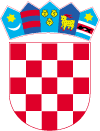 Gradsko vijećeKlasa:Urbroj:2186/016-03-17-1Lepoglava	Na temelju odredbe članka 42. Zakona o lokalnim porezima (''Narodne novine'' br. 115/16), članka 35. Zakona o lokalnoj i područnoj (regionalnoj) samoupravi (''Narodne novine'' br. 33/01, 60/01, 129/05, 109/07, 125/08, 36/09, 150/11, 144/12, 19/13, 137/15) i članka 22. Statuta Grada Lepoglave  („Službeni vjesnik Varaždinske županije“ broj 6/13, 20/13, 33/13-ispravak i 31/14 - pročišćeni tekst), Gradsko vijeće Grada Lepoglave na 28. sjednici održanoj __________godine, a nakon provedenog postupka savjetovanja sa zainteresiranom javnošću, donosiODLUKU o gradskim porezima OPĆE ODREDBEČlanak 1.	Ovom se Odlukom propisuju vrste poreza koji pripadaju Gradu Lepoglavi, obveznici plaćanja, porezna stopa i osnovica, stope i visina poreza te način obračuna i plaćanja poreza u skladu sa Zakonom o lokalnim porezima kako slijedi:1. prirez porezu na dohodak,2. porez na potrošnju,3. porez na kuće za odmor,4. porez na korištenje javnih površina.Članak 2.	Grad Lepoglava dužan je uvesti i naplaćivati porez na nekretnine.PRIREZ POREZU NA DOHODAKČlanak 3.	Prirez porezu na dohodak plaćaju obveznici poreza na dohodak s područja grada Lepoglave sukladno odredbama Zakona o lokalnim porezima (''Narodne novine'' br. 115/16), Zakona o porezu na dohodak (»Narodne novine« br. 115/16) i Pravilnika o porezu na dohodak (''Narodne novine'' br. 1/17).Članak 4.	Osnovica prireza porezu na dohodak je porez na dohodak utvrđen sukladno Zakonu o porezu na dohodak i Pravilniku o porezu na dohodak.Članak 5.	Prirez porezu na dohodak plaća se po stopi od 8% na osnovicu iz članka 4. ove Odluke.	Prirez porezu na dohodak prihod je proračuna grada Lepoglave.	Poslove u vezi s utvrđivanjem i naplatom prireza porezu na dohodak obavlja Ministarstvo financija, Porezna uprava.POREZ NA POTROŠNJUČlanak 6.	Porez na potrošnju plaća se na potrošnju alkoholnih pića (vinjak, rakiju i žestoka pića), prirodnih vina, specijalnih vina, piva i bezalkoholnih pića u ugostiteljskim objektima, a koji se nalaze na području grada Lepoglave.Članak 7.	Obveznik poreza na potrošnju iz članka 6. ove Odluke je pravna i fizička osoba koja pruža ugostiteljske usluge, a koji se nalaze na području grada Lepoglave.Članak 8.	Osnovica za porez na potrošnju iz članka 6. ove Odluke je prodajna cijena pića koja se proda u ugostiteljskim objektima, a u koju nije uključen porez na dodanu vrijednost.Članak 9.	Porez na potrošnju plaća se po stopi od 3%Članak 10.	Porez na potrošnju iskazuje se na Obrascu PP-MI-PO i predaje do 20. dana u mjesecu za prethodni mjesec. Obračunati porez na potrošnju obveznik poreza plaća do posljednjeg dana u mjesecu za prethodni mjesec. 	Poslove u vezi s utvrđivanjem i naplatom poreza na potrošnju obavlja Ministarstvo financija, Porezna uprava. POREZ NA KUĆE ZA ODMORČlanak 11.	Porez na kuće za odmor plaćaju pravne i fizičke osobe koji su vlasnici kuća za odmor, a koje se nalaze na području grada Lepoglave.Članak 12.	Porez na kuće za odmor plaća se u iznosu od 6,00 kuna/m2 godišnje po metru korisne površine kuće za odmor.Članak 13.	Porez na kuće za odmor ne plaća se na kuće za odmor koje se ne mogu koristiti (zbog starosti i trošnosti, zbog ratnih razaranja i prirodnih nepogoda npr. poplava, požara, potresa).	Porez na kuće za odmor ne plaća se niti na kuće za odmor za vrijeme dok su u njima smješteni prognanici i izbjeglice te na odmarališta u vlasništvu Grada Lepoglave koja služe za smještaj djece u dobi do 15 godina starosti.Članak 14.	Obveznici poreza na kuće za odmor moraju nadležno] ispostavi Porezne uprave dostaviti podatke o kućama za odmor, koji se odnose na mjesto gdje se nalaze ti objekti, te korisnu površinu, kao i podatke o poreznom obvezniku, najkasnije do 31. ožujka godine za koju se utvrđuje porez na kuće za odmor. Porez na kuće za odmor plaća se u roku 15 dana od dana dostave rješenja o utvrđivanju tog poreza. POREZ NA KORIŠTENJE JAVNIH POVRŠINAČlanak 15.	Porez na korištenje javnih površina plaćaju pravne i fizičke osobe koje privremeno koriste javne površinu na području grada Lepoglave.	Javnom površinom, u smislu ove Odluke, smatraju se javne površine definirane relevantnim zakonskim odredbama te utvrđene Odukom o komunalnom redu i neizgrađeno građevinsko zemljište u vlasništvu Grada Lepoglave.Privremenim objektima, u smislu ove Odluke, smatraju se kiosci, manji montažni objekti, pokretne naprave i ugostiteljske terase, definirane Odlukom o komunalnom redu grada Lepoglave i relevantnim zakonskim odredbama.Članak 16.	Za korištenje javnih površina, ovisno o namjeni, utvrđuje se visina poreza na korištenje javnih površina kako slijedi:	Za višednevno korištenje javne površine (minimalno tri dana) iz stavka 1. točke 3., 4. i 6. ovog članka, utvrđuje se porez na korištenje javne površine od 5,00 kn / m2 za svaki dan korištenja. Članak 17.	Za korištenje javne površine podnosi se zahtjev gradskom upravnom tijelu nadležnom za komunalne poslove, sukladno Odluci o komunalnom redu.	Gradsko upravno tijelo nadležno za komunalne poslove rješenjem odobrava privremeno korištenje javne površine, sukladno Odluci o komunalnom redu i ovoj Odluci.	Ukoliko podnositelj zahtjeva ima dospjelog dugovanja prema Gradu Lepoglavi s bilo koje osnove, ne može se odobriti korištenje javne površine. 	Poslove u vezi s naplatom poreza na korištenje javne površine obavlja Odsjek za proračun i financije Jedinstvenog upravnog odjela Grada Lepoglave.Članak 18.	Iznimno od odredaba članka 17. ove Odluke, gradonačelnik može odobriti privremenu uporabu javne površine i osloboditi obveznika plaćanja poreza na korištenje javne površine, u svrhu održavanja akcije zaštite okoliša, humanitarne, kulturne, sportske i druge akcije od interesa za Grad Lepoglavu te za manifestacije za koje je organizator i pokrovitelj.POREZ NA NEKRETNINEČlanak 19.	Posebnom odlukom Gradskog vijeća uredit će se detaljnije sva pitanja utvrđivanja i naplate poreza na nekretnine sukladno odredbama Zakona o lokalnim porezima (''Narodne novine'' br. 115/16). PRIJELAZNE I ZAVRŠNE ODREDBEČlanak 23.	Kaznene i prekršajne odredbe te odredbe o zastari, obnovi postupka i žalbenom postupku propisane Zakonom o porezu na dohodak i Zakonom o lokalnim porezima jednako se primjenjuju i za poreze propisane ovom Odlukom.Članak 24.	Ova Odluka stupa na snagu u roku od osam dana od dana objave u Službenom vjesniku Varaždinske županije, osim odredbi o prirezu porezu na dohodak koje stupaju na snagu prvog dana u mjesecu nakon mjeseca objave u Narodnim novinama.Članak 25.	Postupci utvrđivanja poreza na kuće za odmor započeti po Zakonu o lokalnim porezima (''Narodne novine'' 115/16) i ovoj Odluci, a koji nisu dovršeni do 1. siječnja 2018. dovršit će se po odredbama Zakona o lokalnim porezima i ove Odluke.Rješenja o korištenju javne površine koja su donijeta do dana stupanja na snagu ove Odluke ostaju na snazi.Rješenja o odobravanju pokretne prodaje na području grada Lepoglave izdana do dana stupanja na snagu ove Odluke moraju se uskladiti s ovom Odlukom najkasnije u roku od 3 mjeseca od dana stupanja na snagu ove Odluke. Ukoliko ovlaštenici pokrene prodaje ne pristaju na uvjete propisane ovom Odlukom, Rješenja o odobravanju pokretne prodaje na području grada Lepoglave će se staviti van snage. Članak 26.	Odredbe članaka 11. – 14. ove Odluke prestaju važiti 1. siječnja 2018. godine.Članak 27.	Danom stupanja na snagu ove Odluke prestaje važiti Odluka o gradskim porezima (''Službeni vjesnik Varaždinske županije'' broj 25/01, 19/07 i 25/10) i Odluka o prirezu poreza na dohodak (''Službeni vjesnik Varaždinske županije'' 28/06).Članak 28.	Ova Odluka objavit će se u Narodnim novinama i Službenom vjesniku Varaždinske županije.GRADSKO VIJEĆE GRADA LEPOGLAVE1.kiosci, montažni objekti30,00 kn / m2 / mjesečno2.ugostiteljske terase (od 1.04. do 31.10.)15,00 kn / m2 / mjesečno3.ugostiteljske i slične pokretne prikolice20,00 kn / m2 / dnevno4.šatori u kojima se obavlja ugostiteljska djelatnost10,00 kn / m2 / dnevno5.cirkusi, luna park, zabavne radnje i slično300,00 kn / dnevno6.prigodne prodaje na stolovima, klupama i štandovima ili bez postavljanja pokretnih naprava20,00 kn / m2  / dnevno7.postavljanje stolova, klupa ili štandova u svrhu izborne promidžbe15,00 kn  / m² / dnevno8.zamrzivači, uslužne naprave5,00 kn / m2 / dnevno9.javne površine ispred trgovina koja se koriste za izlaganje i prodaju robe1,00 kn / m2 / dnevno10.javne površine koje se koriste za utovar, istovar i smještaj građevinskog materijala, postavu skela, ograda gradilišta te u svrhu izvođenja građevinskih radova1,00 kn / m2 / dnevno11.javne površine koje se koriste radi građenja, rekonstrukcije i održavanja komunalne i druge infrastrukture te izvođenja istraživačkih i drugih građevinskih radova1,50 kn / m2 / dnevno12.postavljanje reklamnih i oglasnih panoa, ploča i drugih objekata koji služe informiranju i reklamiranju1,00 kn / dnevno, paušal13.putokazi i slične naprave na javnim površinama	1,00 kn / dnevno, paušal14.pokretne trgovine200,00 kn / mjesečno, paušal15.izlaganje robe bez mogućnosti prodaje5,00 kn / m² / dnevno